Publicado en Barcelona el 14/09/2018 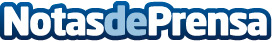 El mayor hotel de Sri Lanka ahorra más de 1M$ en energía gracias a soluciones de Schneider ElectricGracias a la arquitectura IoT EcoStruxure Building de Schneider Electric y a un contrato de ahorro energético garantizado, la cadena hotelera Cinnamon Group ha conseguido ahorros de 320.000 dólares en sólo un año y un ROI a tres años sin ninguna interrupción de los serviciosDatos de contacto:Prensa Schneider Electric935228600Nota de prensa publicada en: https://www.notasdeprensa.es/el-mayor-hotel-de-sri-lanka-ahorra-mas-de-1m Categorias: Internacional Finanzas Ecología Turismo Restauración Innovación Tecnológica Arquitectura Sector Energético http://www.notasdeprensa.es